Vintage Tractor, Machinery Display & Parade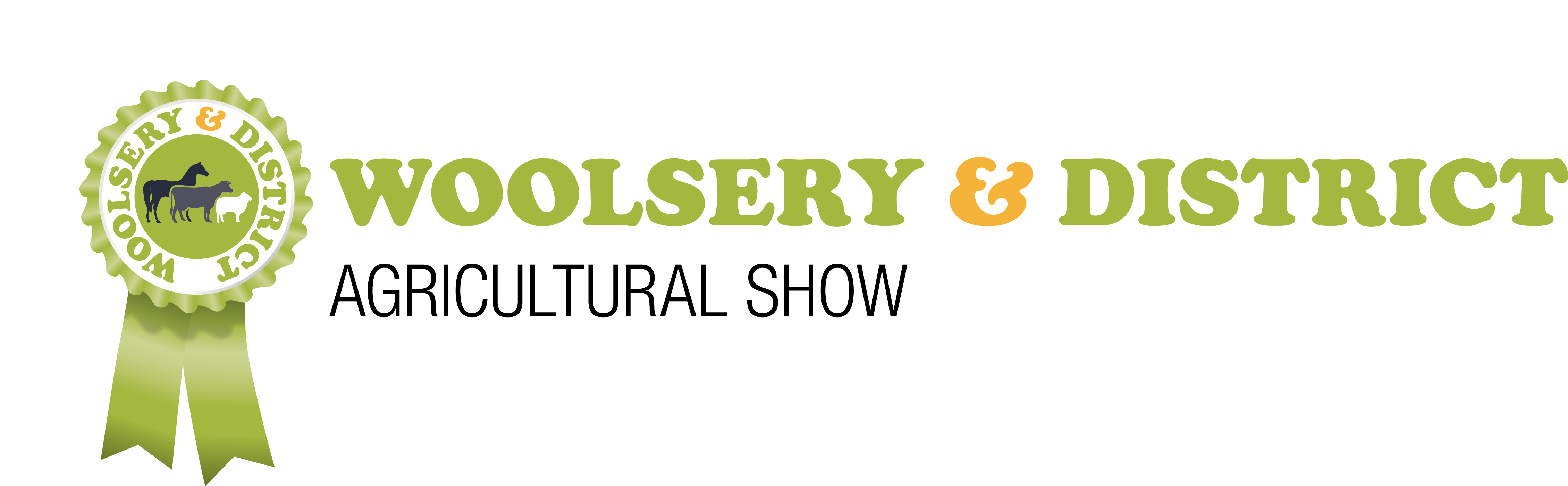    Monday   25th July 2022Contact Bonham Jewell, On 01237 431600, Or www.woolseryshow.org.uk*Entry and risk assessment form, copy of insurance liability cover compulsory. *Exhibitors must arrive by 09.00 and leave after the Vintage Parade. Entry passes, 1 per small vintage item/motorbike or 2 for large vintage vehicle will be sent 7-10 days before the show. We provide a food voucher for each vintage entry ticket holder.Vintage Tractor, Machinery Display & Parade   Monday   25th July 2022Contact Bonham Jewell, On 01237 431600, Or www.woolseryshow.org.uk*Entry and risk assessment form, copy of insurance liability cover compulsory. *Exhibitors must arrive by 09.00 and leave after the Vintage Parade. Entry passes, 1 per small vintage item/motorbike or 2 for large vintage vehicle will be sent 7-10 days before the show. We provide a food voucher for each vintage entry ticket holder.Vintage Tractor, Machinery Display & Parade   Monday   25th July 2022Contact Bonham Jewell, On 01237 431600, Or www.woolseryshow.org.uk*Entry and risk assessment form, copy of insurance liability cover compulsory. *Exhibitors must arrive by 09.00 and leave after the Vintage Parade. Entry passes, 1 per small vintage item/motorbike or 2 for large vintage vehicle will be sent 7-10 days before the show. We provide a food voucher for each vintage entry ticket holder.